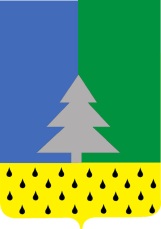 Советский районХанты-Мансийский автономный округ – ЮграАдминистрация сельского поселения Алябьевский «15»  июля    2022  г.                                                                                                       №  172О признании утратившим силуВ соответствии с Федеральным законом  от   06.10.2003 г. № 131-ФЗ «Об общих принципах организации  местного самоуправления в Российской Федерации», руководствуясь  Уставом сельского поселения Алябьевский:Признать утратившим силу постановление Администрации сельского поселения Алябьевский от «26» июня 2019 г. № 120 «О внесении  изменений  в  постановление Администрации  сельского поселения Алябьевский   от 16.01.2019 № 08 «Об утверждении Руководства по соблюдению обязательных требований законодательства при осуществлении муниципального жилищного контроля».Опубликовать настоящее постановление в периодическом издании органов местного самоуправления в бюллетене «Алябьевский вестник» и разместить на официальном сайте Администрации сельского поселения Алябьевский в сети Интернет. Настоящее постановление вступает в силу с момента его официального опубликования. Контроль исполнения настоящего постановления оставляю за собой. Глава сельского поселения Алябьевский                                                                  А.А. Кудрина                                ПОСТАНОВЛЕНИЕ